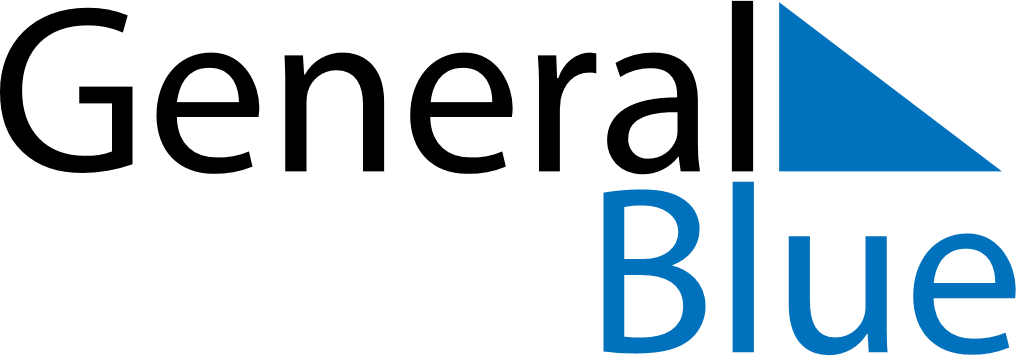 July 2024July 2024July 2024July 2024July 2024July 2024Kiruna, Norrbotten, SwedenKiruna, Norrbotten, SwedenKiruna, Norrbotten, SwedenKiruna, Norrbotten, SwedenKiruna, Norrbotten, SwedenKiruna, Norrbotten, SwedenSunday Monday Tuesday Wednesday Thursday Friday Saturday 1 2 3 4 5 6 Sunrise: 12:53 AM Sunrise: 12:53 AM Sunrise: 12:53 AM Sunrise: 12:53 AM Sunrise: 12:53 AM Sunrise: 12:53 AM 7 8 9 10 11 12 13 Sunrise: 12:53 AM Sunrise: 12:53 AM Sunrise: 12:53 AM Sunrise: 12:53 AM Sunrise: 12:53 AM Sunrise: 12:53 AM Sunrise: 12:53 AM 14 15 16 17 18 19 20 Sunrise: 12:53 AM Sunrise: 12:53 AM Sunrise: 12:53 AM Sunrise: 1:14 AM Sunset: 12:15 AM Daylight: 23 hours and 1 minute. Sunrise: 1:27 AM Sunset: 12:03 AM Daylight: 22 hours and 35 minutes. Sunrise: 1:37 AM Sunset: 11:53 PM Daylight: 22 hours and 15 minutes. Sunrise: 1:46 AM Sunset: 11:44 PM Daylight: 21 hours and 58 minutes. 21 22 23 24 25 26 27 Sunrise: 1:54 AM Sunset: 11:36 PM Daylight: 21 hours and 42 minutes. Sunrise: 2:01 AM Sunset: 11:29 PM Daylight: 21 hours and 28 minutes. Sunrise: 2:08 AM Sunset: 11:23 PM Daylight: 21 hours and 15 minutes. Sunrise: 2:14 AM Sunset: 11:16 PM Daylight: 21 hours and 2 minutes. Sunrise: 2:20 AM Sunset: 11:10 PM Daylight: 20 hours and 50 minutes. Sunrise: 2:26 AM Sunset: 11:04 PM Daylight: 20 hours and 38 minutes. Sunrise: 2:32 AM Sunset: 10:59 PM Daylight: 20 hours and 26 minutes. 28 29 30 31 Sunrise: 2:37 AM Sunset: 10:53 PM Daylight: 20 hours and 15 minutes. Sunrise: 2:43 AM Sunset: 10:48 PM Daylight: 20 hours and 4 minutes. Sunrise: 2:48 AM Sunset: 10:42 PM Daylight: 19 hours and 54 minutes. Sunrise: 2:53 AM Sunset: 10:37 PM Daylight: 19 hours and 44 minutes. 